附件5：北京交通大学暑期社会实践团队调研报告要求一、报告封面包括团队名称、团队成员、指导教师、单位、日期等信息，推荐模板如下。二、总结报告内容建议分成以下几个部分：1．目录2．第一部分：前期准备（实践目的、指导思想、团队介绍、项目主题、前期策划、宣传阵地等）3．第二部分：活动概况（活动开展时间、地点、路线、参与人员、项目推进、活动亮点等）4．第三部分：成果展示（取得实践成果、相关媒体报道、社会综合评价等）三、调研报告内容调研报告由以下部分组成：题目、摘要、引言、本论（正文）、结果和讨论、参考文献。1．题目。题目是论文研究内容的高度概括，要用尽可能少的文字，把所要阐述的问题的实质告诉读者。题目要醒目、得体，准确地表达报告的主要内容。2．摘要。摘要是论文研究的主要内容的提要与结果的简短总结，应简要、直接地说明研究的问题、所用的方法、产生的结果和主要结论，使读者看了摘要后能了解报告的概貌。3．引言。引言又称为导言、前言，写在正文之前。引言主要用以说明调研报告写作的目的、研究的理论框架、研究的经过和研究成果的意义，并提出报告的中心观点。4．本论（正文）。本论占调研报告的绝大部分篇幅，它是表达研究成果的部分，主要描述取得成果所用的研究方法或论证手段。本论要较详细地阐述研究者所采用的研究方法和手段的具体情况，要突出重点，说明结果产生的条件及相关因素。5．结果与讨论。结果是总结调研的数据和有关的统计分析、调查推论，应简短地说明每一个结果与研究假设的关系。讨论则是对研究结果的评价，应说明结果是否支持了研究的假设或观点，并讨论其有效性及理论、现实意义，同时还应指出调研的局限或进一步需要研究的问题。6．参考文献。参考文献一般列于结题报告的末尾，应该列出报告中所直接提到或引用的资料来源，包括资料的时间、内容、作者、发表的刊物名称及页码或网站的网址等。四、总结报告、调研报告和社会调查报告格式1．纸  张：A4；2．页边距：上下左右各2.5厘米；3．字  体：华文中宋小二号加粗（标题），宋体小四号（正文），黑体小四号（章节一级标题）；4．行间距：1.5倍行间距（正文）；5．字符间距：标准。五、报告要求报告内容须言之有物，据之有理，在调研的基础上进行思考和分析，采用图文并茂的方式呈现实践成果，严禁抄袭。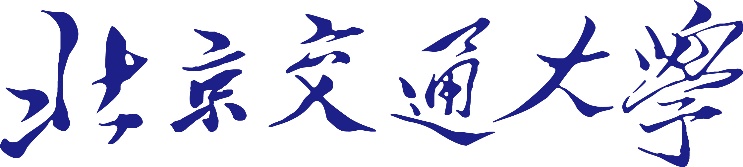 2024“回信引航·青春挺膺”暑期社会实践调研报告xxxx专项行动调研报告实践团名： 北京交通大学xx暑期社会实践团		    所属学院：  			  xx学院				  		    指导老师：             xxx       	  	  团长姓名：  			   xxx				  团长学号：           xxxxxxxx 			  		    成员信息：北京交通大学2024年x月姓名学院学号年级姓名学院学号年级